Mise en route – remue-méninges/écriture collaborativeAffichez l’image ci-dessous au tableau et demandez à vos apprenants quelles idées elle leur inspire. Notez tous les mots au tableau. Ayant obtenu un champ lexical suffisant, essayez d’en construire ensemble un petit texte plus ou moins cohérent.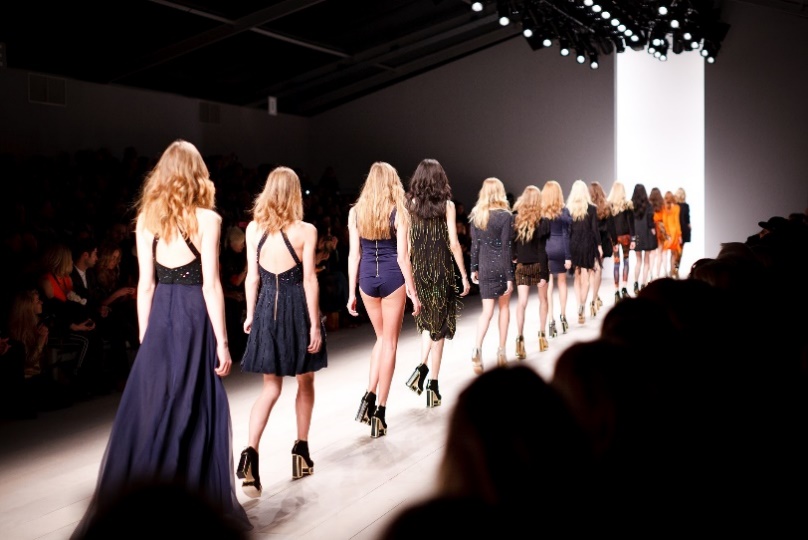                                                                                                                             Pixabay.....................................................................................................................................................................................................................................................................................................................................................................................................................................................................................................................................................................................................................................................................................................................................................................................................................................................................................................................................................................................................................................................................................................................................................................................